  ПРОГРАММА                       участия Финансового университета                                    в IX Всероссийском Фестивале науки 12 октября 2019 г.Ленинградский проспект 51/1, Актовый залМЕРОПРИЯТИЯ IX ВСЕРОССИЙСКОГО ФЕСТИВАЛЯ НАУКИ НА ПЛОЩАДКЕ ФИНАНСОВОГО УНИВЕРСИТЕТА 12 октября, 09:00 – 18:00МЕРОРИЯТИЯ VIII ВСЕРОССЙСКОГО ФЕСТИВАЛЯ НАУКИ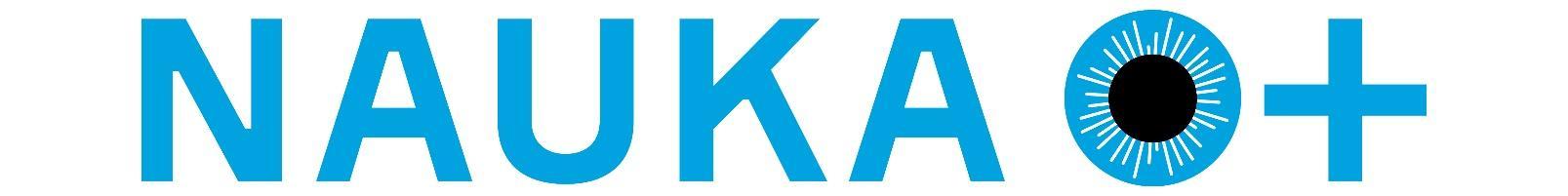 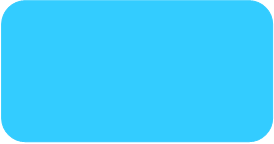 13 октября, 10:00 – 18:00Финансово-экономический факультетДепартамент общественных финансовДепартамент корпоративных финансов и корпоративного управленияФинансово-экономический факультетДепартамент общественных финансовДепартамент корпоративных финансов и корпоративного управленияЛенинградский проспект, д.51/14 этаж10:00 – 12:00Интерактивная выставка-презентация «Финансы России: время первых (I этап)»Модераторы:Полякова Ольга Александровна, первый заместитель декана Финансово-экономического факультетаМусиенко Светлана Олеговна, ассистент Департамента корпоративных финансов и корпоративного управления, руководитель Клуба молодых финансистов Финансового университетаФакультет анализа рисков и экономической безопасности имени профессора В.К. СенчаговаКафедра «Анализ рисков и экономическая безопасность»Факультет анализа рисков и экономической безопасности имени профессора В.К. СенчаговаКафедра «Анализ рисков и экономическая безопасность»Ленинградский проспект, д.49 Малый зал14:00 – 14:30Конкурс рисунков «Управление рисками и обеспечение экономической безопасности: профессия будущего» Модераторы:Боташева Людмила Хасановна, заместитель декана Факультета анализа рисков и экономической безопасности имени профессора В.К. СенчаговаКабанова Наталья Алексеевна, доцент Кафедры «Анализ рисков и экономическая безопасность»Мясищева Елизавета Романовна, Председатель НСО Факультета анализа рисков и экономической безопасности имени профессора В.К. СенчаговаЛенинградский проспект, д.49Малый зал14:30 – 16:00Конкурс студенческих работ «Стратегия экономической безопасности на период до 2030 года: риск-ориентированный подход к реализации» Модераторы:Боташева Людмила Хасановна, заместитель декана Факультета анализа рисков и экономической безопасности имени профессора В.К. СенчаговаКабанова Наталья Алексеевна, доцент Кафедры «Анализ рисков и экономическая безопасность»Мясищева Елизавета Романовна, Председатель НСО Факультета анализа рисков и экономической безопасности имени профессора В.К. СенчаговаФакультет государственного управления и финансового контроля Факультет государственного управления и финансового контроля Ленинградский проспект, д.51/1ауд. 051814:00 – 15:30Панельная дискуссия «Вызовы и противоречия в управлении государственными финансами»Модератор:Васюнина Маргарита Леонидовна, первый заместитель декана Факультета государственного управления и финансового контроля, доцент Кафедры «Государственный финансовый контроль»Ленинградский проспект, д.51/1ауд. 0529ауд. 052014:00 – 16:00World Café «Кадры государственной службы» «ГУиФК - территория студенческой науки»Модератор:Биткина Инна Владимировна, заместитель декана Факультета государственного управления и финансового контроля по научной работе и магистратуре Факультет логистикиФакультет логистикиЛенинградский проспект, д.51/1ауд. 031314:00 – 16:00Интеллектуальная игра «Логистика-2025: инновационные технологии в условиях цифровизации» Модератор:Меркулина Ирина Анатольевна, заместитель декана Факультета логистикиФакультет международного туризма, спорта и гостиничного бизнесаКафедра PwCФакультет международного туризма, спорта и гостиничного бизнесаКафедра PwCЛенинградский проспект, д.51/1 ауд.0316 14:00 – 17:00Круглый стол «Событийный туризм – актуальный драйвер развития российских регионов» Модератор:Аверин Александр Владимирович, первый заместитель декана Факультета международного туризма, спорта и гостиничного бизнеса Факультет международных экономических отношенийФакультет международных экономических отношенийЛенинградский проспект, д.51/1ауд.0410ауд.041114:00 – 15:30 Интеллектуальная игра «International Trade In Action»Модератор:Оглоблина Елизавета Валентиновна, заместитель декана Факультета международных экономических отношений по научно-исследовательской работе Факультет международных экономических отношенийДепартамент мировой экономики и мировых финансовФакультет международных экономических отношенийДепартамент мировой экономики и мировых финансовЛенинградский проспект, д.51/4ауд. 3314:00 – 16:00Круглый стол «Особенности и перспективы деглобализации в современной мировой финансовой системе»Модераторы:Сергеева Наталья Владимировна, доцент Департамента мировой экономики и мировых финансовПрудникова Анна Анатольевна, доцент Департамента мировой экономики и мировых финансовМеждународный финансовый факультетМеждународный финансовый факультетЛенинградский проспект, д.51/4ауд. 32 14:00 – 15:30 Викторина «Научный калейдоскоп»Модератор:Сидорова Марина Ильинична, профессор Департамента учета, анализа и аудита Факультет менеджментаФакультет менеджментаЛенинградский проспект, д.49 ауд.31314:00 – 15:30Интерактивная деловая игра «Война VS Партнерство»Модератор:Варвус Светлана Анатольевна, заместитель декана Факультета менеджмента по научной работе, доцент Департамента экономической теорииВерхняя Масловка, д.15 ауд. 23014:30 – 15:30Мастер-класс «Нейротехнологии в управлении» Модераторы: Захаренко Ирина Кимовна, заместитель декана Факультета менеджментаРожков Илья Вячеславович, доцент Кафедры «Логистика и маркетинг»Факультет менеджмента Факультет государственного управления и финансового контроляФакультет международных экономических отношенийФинансово-экономический факультетДепартамент экономической теорииФакультет менеджмента Факультет государственного управления и финансового контроляФакультет международных экономических отношенийФинансово-экономический факультетДепартамент экономической теорииЛенинградский проспект, д.51/1ауд.070714:00 – 16:00Интеллектуальная игра (межфакультетская) «Макроэкономическая политика, направленная на успешное экономическое развитие страны» Модераторы: Арефьев Пётр Владимирович, доцент Департамента экономической теорииКорольков Владимир Евгеньевич, профессор Департамента экономической теорииФакультет налогов и налогообложенияФакультет налогов и налогообложенияЛенинградский проспект, д.51/1ауд.0709ауд.053114:30 15:00-16:0016:20 – 17:3016:20 – 17:30Молодежный научно-практический симпозиум (в том числе панельная-дискуссия, мастер-класс, научно-популярная лекция)Открытие симпозиумаПанельная дискуссия «Налоговое бремя в России: мифы и реальность»Лекция-тренинг «Налоговые вычеты или как сэкономить на уплате НДФЛ»Мастер-класс «Заполни налоговую декларацию по налогу на доходы физических лиц (НДФЛ)»Модератор:Краюшкин Кирилл Дмитриевич, студент Факультета налогов и налогообложения, учебная группа НИН3-2Факультет социологии и политологииФакультет социологии и политологииЛенинградский проспект, д. 49ауд.31814:00 – 17:30Турнир научно-исследовательских проектов «Молодёжный вектор социально-политических исследований российского общества»Модератор:  Сучилина Анна Александровна, заместитель декана Факультета социологии и политологии по учебной и методической работеЛенинградский проспект, д. 49ауд. 51014:00 – 16:30Панельная дискуссия «Последствия взаимных санкций для США и Китая»Модератор:Просеков Сергей Анатольевич, доцент Департамента социологии, истории и философии, заместитель декана по научной работе Факультета социологии и политологииФакультет учета и аудитаДепартамент учета, анализа и аудитаФакультет учета и аудитаДепартамент учета, анализа и аудитаЛенинградский проспект, д.51/4ауд. 6514:00 – 15:00Интеллектуально-развлекательная викторина «Учет без границ!»Модераторы:Сафонова Ирина Викторовна, заместитель декана Факультета учета и аудита по проектам и научной работеСолохова Гюзель Равильевна, заместитель директора Московского финансового колледжа по учебно-методической работеЩербинина Юлия Витальевна, доцент Департамента учета, анализа и аудитаЛенинградский проспект, д.51/4ауд. 6314:00 – 17:00Круглый стол «Международный язык бизнеса: концепция прорыва»Модераторы: Басова Мария Михайловна, заместитель декана Факультета учета и аудита по магистратуре и международному сотрудничествуЕфимова Ольга Владимировна, профессор Департамента учета, анализа и аудитаСорокина Вера Викторовна, заместитель декана Факультета учета и аудита по учебной и воспитательной работеФакультет финансовых рынков имени профессора В.С. ГеращенкоДепартамент финансовых рынков и банковФакультет финансовых рынков имени профессора В.С. ГеращенкоДепартамент финансовых рынков и банковЛенинградский проспект, д.49ауд. 42114:00 – 15:30Научно-популярная лекция «Банк будущего: реальность или фантастика?»Модераторы:Рябинина Елена Владимировна, заместитель декана Факультета финансовых рынков имени профессора В.С. Геращенко по научной работе и магистратуреГаврилин Андрей Владимирович, доцент Департамента финансовых рынков и банковЛенинградский проспект, д.49ауд. 41014:00 – 15:30Научно-популярная лекция – дискуссия «Зачем нужны банки, если есть блокчейн?»Модератор:Зубкова Светлана Валерьевна, доцент Департамента финансовых рынков и банковФакультет экономики и финансов топливно-энергетического комплексаФакультет экономики и финансов топливно-энергетического комплексаЛенинградский проспект, д.51/1 ауд.072114:00 – 15:30Деловая игра с элементами экономического эксперимента «Игры разума и энергетика» Модераторы:Петров Иван Васильевич, декан Факультета экономики и финансов топливно-энергетического комплексаВартанов Сергей Александрович, научный руководитель Лаборатории теоретико-игрового и экспериментального моделирования экономики Факультета экономики и финансов топливно-энергетического комплексаЛенинградский проспект, д.51/1 ауд.072115:30 – 17:30Конкурс научных клипов по энергетикеМодераторы:Харитонова Татьяна Викторовна, заместитель декана Факультета экономики и финансов топливно-энергетического комплексаТопалов Руслан Владимирович, студент Факультета экономики и финансов топливно-энергетического комплексаЛенинградский проспект, д.51/4 ауд.79а16:00 – 17:30Всероссийские студенческие энергетические дебаты  «Энергобаланс будущего. ВИЭ VS СПГ: кто займет долю угля?»Модератор:Харчилава Хвича Патаевич, доцент Департамента корпоративных финансов и корпоративного управленияФинансово-экономический факультетФинансово-экономический факультетЛенинградский проспект, д.51/1 ауд.0422 14:00 – 15:30Интеллектуальная игра «Финансовый ринг»Модератор:Батюк Богдана Валерьевна, Председатель НСО Финансово-экономического факультета Юридический факультетЮридический факультетЛенинградский проспект, д.51/1ауд.080414:00 – 17:00Круглый стол «Будущее российского частного права в условиях четвертой промышленной революции: взгляд молодежи»Модератор:Батталова Линара Мухатямилевна, доцент Департамента правового регулирования экономической деятельностиЮридический факультетДепартамент правового регулирования экономической деятельности Юридический факультетДепартамент правового регулирования экономической деятельности Ленинградский проспект, д.51/1ауд.090915:00 – 18:00Панельная дискуссия «Публично-правовые средства как драйверы инновационной экономки» Модератор: Карпухин Дмитрий Вячеславович, доцент Департамента правового регулирования экономической деятельностиЮридический факультетЛицей Финансового университетаЮридический факультетЛицей Финансового университетаЛенинградский проспект, д.51/4ауд. 4414:00 – 15:30Кейс-турнир «Виновен? Не факт!»Модератор:Курилюк Юлия Евгеньевна, первый заместитель декана Юридического факультетаНаучное студенческое обществоНаучное студенческое обществоЛенинградский проспект, д.51/1ауд. 032914:30 – 16:30Круглый стол «Утечка интеллекта за границу как причина оттока капитала из страны»Модераторы:Анисова Анастасия Сергеевна, Председатель НСО Финансового университетаБабанин Артемий Олегович, руководитель проектного отдела НСО Финансового университетаНаучное студенческое общество Факультета прикладной математики и информационных технологийНаучное студенческое общество Факультета прикладной математики и информационных технологийЛенинградский проспект, д. 51/1ауд. 022314:00 – 15:30 Презентация, мастер-класс «ИТ-аудит: взгляд КПМГ»Модератор:Мамедов Эльмир Назим оглы, старший консультант КПМГМеждународный центр развития инноваций и студенческих инициативМеждународный центр развития инноваций и студенческих инициативЛенинградский проспект, д.51/1ауд. 100114:00 – 15:30Научно-популярная дискуссия «Из ученых в предприниматели: как начать свое дело?»Модераторы:Грузина Юлия Михайловна, заместитель проректора по научной работе, доцент Департамента менеджмента Мухин Кирилл Юрьевич, директор Международного центра развития инноваций и студенческих инициатив, старший преподаватель Департамента менеджментаДепартамент анализа данных, принятия решений и финансовых технологийДепартамент анализа данных, принятия решений и финансовых технологийЛенинградский проспект, д.51/4ауд.6414:00 – 15:30Научно-популярная лекция и презентация «Формальные понятия и гранулирование информации, или как учиться пониманию искусственного интеллекта»Модератор:Гисин Владимир Борисович, профессор Департамента анализа данных, принятия решений и финансовых технологийЛенинградский проспект, д. 49ауд.507 14:00 – 15:30Мастер-класс «Науки о данных: магия цифрового века»Модератор:Коротеев Михаил Викторович, доцент Департамента анализа данных, принятия решений и финансовых технологийДепартамент корпоративных финансов и корпоративного управленияДепартамент корпоративных финансов и корпоративного управленияЛенинградский проспект, д.51/1ауд. 063115:00 – 17:00Научный стендап «Оценка в индустрии 4.0: риски и возможности»Модераторы:Тазихина Татьяна Викторовна, профессор Департамента корпоративных финансов и корпоративного управления Егорова Дарья Алексеевна, старший преподаватель Департамента корпоративных финансов и корпоративного управления Ленинградский проспект, д.51/1ауд.022516:00 – 18:00Дебаты «Только инвестиции с государственным и муниципальным участием обеспечат экономический рост России»Модератор:Тютюкина Елена Борисовна, профессор Департамента корпоративных финансов и корпоративного управленияЛенинградский проспект, д.51/4ауд. 3415:00 – 16:30Интеллектуальная игра «Диджитализация и финтех: современные тренды новой промышленной революции» Модераторы:Лукасевич Игорь Ярославович, профессор Департамента корпоративных финансов и корпоративного управленияФролова Виктория Борисовна, профессор Департамента корпоративных финансов и корпоративного управленияБорисова Ольга Викторовна, доцент Департамента корпоративных финансов и корпоративного управленияЛенинградский проспект, д.51/1ауд. 063216:00 – 17:30 Настольная игра (интеллектуальная игра) «История финансов: шаг за шагом»Модераторы:Мусиенко Светлана Олеговна, ассистент Департамента корпоративных финансов и корпоративного управленияХрустова Любовь Евгеньевна, ассистент Департамента корпоративных финансов и корпоративного управленияЛенинградский проспект, д. 49ауд. 506а14:00 – 16:00Панельная дискуссия «Зеленые инновации и зеленые университеты»Модераторы:Батаева Бэла Саидовна, профессор Департамента корпоративных финансов и корпоративного управленияИзмайлова Марина Алексеевна, профессор Департамента корпоративных финансов и корпоративного управленияЛенинградский проспект, д.51/1ауд. 051914:00 – 15:30Мастер – класс, круглый стол «Корпоративная социальная ответственность: просто о сложном»Модератор:Щербаченко Петр Сергеевич, доцент Департамента корпоративных финансов и корпоративного управленияЛенинградский проспект, д.51/1ауд. 0705 ауд. 070614:00 – 16:00Бизнес-симулятор «Шаг к победе»Модераторы:Мусиенко Светлана Олеговна, ассистент Департамента корпоративных финансов и корпоративного управленияШальнева Мария Сергеевна, доцент Департамента корпоративных финансов и корпоративного управления Департамент мировой экономики и мировых финансов Департамент мировой экономики и мировых финансов Ленинградский проспект, д.51/1ауд. 023614:00 – 17:00Круглый стол «Мировая экономика в цифровую эру»Модераторы:Сумароков Евгений Валерьевич, доцент Департамента мировой экономики и мировых финансовБич Михаил Геннадьевич, доцент Департамента мировой экономики и мировых финансовЛенинградский проспект, д.51/1ауд. 051715:00 – 15:30Экскурсия в ПАО «Московская биржа» с посещением музея и мастер-класс по основам торговли на валютном рынке «Тренды в мировой торговле валютой» Модератор:Ивановская Жанна Владимировна, доцент Департамента мировой экономики и мировых финансовЛенинградский проспект, д.51/4ауд.6114:00 – 17:00Квест «Цифровизация и ценообразование на международном рынке»Модератор:Барабанов Валерий Юрьевич, доцент Департамента мировой экономики и мировых финансовДепартамент налоговой политики и таможенно-тарифного регулированияДепартамент налоговой политики и таможенно-тарифного регулированияЛенинградский проспект, д. 49ауд. 406а14:00 – 16:00Викторина (интеллектуальная игра) «Налоговая викторина «Проверь глубину своих знаний по налогам»Модератор:Тихонова Анна Витальевна, доцент Департамента налоговой политики и таможенно-тарифного регулированияДепартамент общественных финансовДепартамент общественных финансовЛенинградский проспект, д. 49ауд. 52015:30 – 17:00Интеллектуальная игра «История финансовой мысли. Кто? Где? Когда?»Модераторы:Аландаров Роман Алексеевич, доцент Департамента общественных финансовКосов Михаил Евгеньевич, доцент Департамента общественных финансовСигарев Александр Викторович, доцент Департамента общественных финансовДепартамент политологии и массовых коммуникацийДепартамент политологии и массовых коммуникацийЛенинградский проспект, д.51/1ауд. 022114:00 – 15:30Политический баттл «Научные дебаты политологов»Модератор:Пырма Роман Васильевич, заместитель руководителя Департамента политологии и массовых коммуникацийДепартамент правового регулирования экономической деятельностиДепартамент правового регулирования экономической деятельностиЛенинградский проспект, д.51/1ауд. 022414:00 – 16:00Панельная дискуссия «Экспорт в цифре: глобальные тренды и перспективы»Модераторы:Демченко Максим Владимирович, заместитель руководителя Департамента правового регулирования экономической деятельности по научной работеПопова Анна Владиславовна, профессор Департамента правового регулирования экономической деятельности Ефимова Нина Александровна, старший преподаватель Департамента правового регулирования экономической деятельностиДепартамент социологии, истории и философииДепартамент социологии, истории и философииЛенинградский проспект, д.51/1ауд.051514:00-16:00Круглый стол «Финансово грамотное поведение современной молодежи: просвещение, стратегии поведения, социальные практики реализации финансовой культуры»Модератор:Назаренко Сергей Владимирович, доцент Департамента социологии, истории и философииЛенинградский проспект, д.51/1ауд.041314:00-16:00Круглый стол «Межпоколенческие коммуникации: on-line, of-line социальные практики»Модератор:Серегина Татьяна Николаевна, заместитель руководителя Департамента социологии, истории и философии по научной работеЛенинградский проспект, д.51/1ауд.051614:00-16:00Круглый стол «Общественное развитие России и мира в условиях цифровизации: история, современность, перспективы»Модератор:Горбань Анастасия Аркадьевна, преподаватель Департамента социологии, истории и философииДепартамент страхования и экономики социальной сферыДепартамент страхования и экономики социальной сферыЛенинградский проспект, д.51/1ауд.0632 14:00 – 15:30Круглый стол «Международный страховой опыт и российская действительность»Модератор:Попова Татьяна Ивановна, старший преподаватель Департамента страхования и экономики социальной сферыЛенинградский проспект, д.51/1ауд.0615 14:00 – 15:30Познавательная игра «Занимательное страхование»Модераторы:Кириллова Надежда Викторовна, заместитель руководителя Департамента страхования и экономики социальной сферыСеливанова Марина Александровна, доцент Департамента страхования и экономики социальной сферыЕрмолаева Александра Сергеевна, старший преподаватель Департамента страхования и экономики социальной сферыДепартамент экономической теорииДепартамент экономической теорииЛенинградский проспект, д.49ауд. 51914:00 – 17:00Интерактивная деловая игра «Фондовая биржа – лестница профессионального успеха»Модератор:Карамова Ольга Владимировна, профессор Департамента экономической теории Ленинградский проспект, д.51/1ауд. 022518:00 – 20:00Круглый стол «Экономическая мысль в прошлом и настоящем»Модераторы:Ядгаров Яков Семенович, профессор Департамента экономической теорииОстроумов Владимир Владиславович, доцент Департамента экономической теорииДепартамент языковой подготовкиДепартамент языковой подготовкиЛенинградский проспект, д.51/1ауд.031714:00 – 15:30Интеллектуальная игра на английском языке «Earn your million» / «Заработай миллион»Модератор:Быч Елена Ивановна, старший преподаватель Департамента языковой подготовкиЕпишева Ольга Сергеевна, старший преподаватель Департамента языковой подготовкиЛенинградский проспект, д.51/1ауд.041214:30 – 16:30Интерактивный научно-образовательный квест с использованием IT-технологий «HISPANOCIENCIA 2019 / ИСПАНОНАУКА 2019»Модераторы:Горячева Екатерина Николаевна, старший преподаватель Департамента языковой подготовкиПетрова Мария Геннадьевна, преподаватель Департамента языковой подготовкиШулындина Елена Владимировна, преподаватель Департамента языковой подготовкиЛенинградский проспект, д.51/1ауд.023914:00 – 17:00Научный круглый стол на китайском языке для студентов 1-2 курсов «70-летие российско-китайских отношений: возможен ли один путь развития для Запада и Востока?»  Модератор:Баров Сергей Андреевич, доцент Департамента языковой подготовкиЛенинградский проспект, д.51/1ауд.040814:00 – 15:30Круглый стол на немецком языке «Вклад немецких экономистов в развитие мировой экономики» / “Beitrag der deutschen Ökonomen zur Entwicklung der Weltwirtschaft“.Модератор:Работникова Наталья Александровна, старший преподаватель Департамента языковой подготовкиЛенинградский проспект, д.51/1ауд.040914:00 – 15:30Интеллектуальная игра на французском языке «Битва городов. Париж vs Лион»Модератор:Михеева Наталья Николаевна, преподаватель Департамента языковой подготовкиКафедра «Бизнес-информатика»Кафедра «Бизнес-информатика»Ленинградский проспект, д.51/1ауд.0801 ауд.080314:00 – 16:30Микро кейс-чемпионат «На пути к цифровому бизнесу: карьерные кейсы»Модераторы:Мишин Александр Юрьевич, доцент Кафедры «Бизнес-информатика»​Сирбиладзе Кетеван Китаевна, ассистент Кафедры «Бизнес-информатика»Цветкова Ольга Николаевна, доцент Кафедры «Бизнес-информатика»Кафедра «Информационная безопасность»Кафедра «Информационная безопасность»Ленинградский проспект, д. 49ауд. 41714:00 – 15:30Лекция, круглый стол, дискуссия «Заменит ли цифровое золото   распределенных реестров суверенные валюты?» Модератор:Крылов Григорий Олегович, профессор Кафедры «Информационная безопасность», академик Российской академии транспорта и Академии военных наукКафедра «Государственное и муниципальное управление»Кафедра «Государственное и муниципальное управление»Ленинградский проспект, д.51/1ауд. 031414:00 – 15:30Турнир-антиципация «Государственное и муниципальное управление – тормоз или жертва цифровой экономики?»Модераторы:Токмурзин Тимур Маратович, доцент Кафедры «Государственное и муниципальное управление»Разумова Екатерина Валерьевна, преподаватель Кафедры «Государственное и муниципальное управление»Ленинградский проспект, д. 49ауд. 31414:00 – 15:30 Круглый стол «Перспективы развития проектного управления в органах государственной власти и местного самоуправления» Модератор:Адамская Любовь Владимировна, доцент Кафедры «Государственное и муниципальное управление», руководитель ПО СК «Самоуправление вне границ» Кафедра «Государственный финансовый контроль»Кафедра «Государственный финансовый контроль»Ленинградский проспект, д.51/1ауд. 042215:30 – 18:30Кейс-турнир «Контрольно-аналитическое обеспечение эффективности использования государственного имущества» Модератор:Савина Наталья Викторовна, доцент Кафедры «Государственный финансовый контроль»Кафедра «Логистика и маркетинг»Кафедра «Логистика и маркетинг»Ленинградский проспект, д.51/1ауд. 080514:00 – 15:30Творческая мастерская «Make branding!»Модератор:Азарова Светлана Петровна, доцент Кафедры «Логистика и маркетинг»Ленинградский проспект, д.51/1 ауд. 090814:00 – 16:00Круглый стол «Маркетинг как инструмент для развития компаний в условиях цифровой экономики» Модератор:Карпова Светлана Васильевна, профессор Кафедры «Логистика и маркетинг»Кафедра «Управление персоналом и психология»Кафедра «Управление персоналом и психология»Ленинградский проспект, д.51/1ауд. 022316:00 – 17:30Тренинг «Измени свое отношение к стрессу»Модераторы:Камнева Елена Владимировна, доцент Кафедры «Управление персоналом и психология»Симонова Маргарита Михайловна, доцент Кафедры «Управление персоналом и психология»Ленинградский проспект, д.51/1ауд. 022214:00 – 15:30Деловая игра «Построй свой город – сформируй опорный каркас развития России»Модератор:Чуб Анна Александровна, профессор Кафедры «Управление персоналом и психология»Кафедра «Физическое воспитание»Кафедра «Физическое воспитание»Ленинградский проспект, д.55 Спортивно-оздоровитель-ный комплекс15:00 – 17:00Интеллектуально-спортивный квест «Наука, спорт и знания – обеспечат нам признание!» Модератор:Юрченко Александр Леонидович, доцент Кафедры «Физическое воспитание»Кафедра «Экономика организаций»Кафедра «Экономика организаций»Ленинградский проспект, д.51/4ауд. 2314:00 – 15:30Кейс-сессия «Цифровое предприятие: как им стать?»Модератор:Ахметшина Лилия Габдулхаковна, доцент Кафедры «Экономика организаций»Ленинградский проспект, д.51/4ауд. 2315:30 – 17:00Стратегическая форсайт-сессия ««Энергетика 4.0: трансформация бизнес стратегий компаний ТЭК в условиях цифровизации экономики»Модератор:Крейденко Татьяна Федоровна, доцент Кафедры «Экономика организаций»Колледж информатики и программирования Финансового университетаКолледж информатики и программирования Финансового университетаКронштадтский бульвар, д. 37 б Актовый зал 14:00 – 15:30Круглый стол «Поколения Pa-Pr-Next в НиТ. Эволюция и революции-как совместить?»Модератор:Демкина Надежда Ибрагимовна, директор Колледжа информатики и программирования Финансового университетаКронштадтский бульвар, д. 37 б ауд. 302 14:00 – 15:30Интеллектуальная игра «Покорение квантового неравенства Белла»Модератор:Башелханов Игорь Викторович, заведующий лабораторией, преподаватель Колледжа информатики и программирования Финансового университетаКронштадтский бульвар, д. 37 б   ауд. 216м14:00 – 15:30Чемпионат «ЛКЛБ - чемпионат и покорение квантового Неравенства Белла»Модератор:Рой Алексей Владимирович, преподаватель Колледжа информатики и программирования Финансового университетаКронштадтский бульвар, д. 37 б ауд. 31614:00 – 15:30Дискуссия «Встречи с профессионалами»Модератор:Фокина Людмила Викторовна, заместитель директора по учебно-производственной работе Колледжа информатики и программирования Финансового университетаБазовая Кафедра «Экономика интеллектуальной собственности»Базовая Кафедра «Экономика интеллектуальной собственности»Ленинградский проспект, д.51/1 ауд. 052914:00 – 16:30Круглый стол «Капитализация интеллектуальной собственности: предпринимательские риски в цифровой экономике (экономика, менеджмент, право)!» Модераторы:Куприянова Людмила Михайловна, заместитель заведующего Кафедрой «Экономика интеллектуальной собственности, доцент Департамента учета, анализа и аудитаГолышева Нина Иосифовна, доцент Департамента учета, анализа и аудитаРодионов Александр Сергеевич, профессор Факультета анализа рисков и экономической безопасности имени профессора В.К. СенчаговаЛенинградский проспект, д.51/1 ауд. 062514:00 – 16:30Круглый стол «Экономика и менеджмент в условиях цифровизации: состояние, проблемы, форсайт»Модераторы:Шнайдер Ольга Владимировна, доцент Департамента учета, анализа и аудитаСуглобов Александр Евгеньевич, профессор Департамента учета, анализа и аудита Петрусевич  Татьяна Викторовна, старший преподаватель Департамента учета, анализа и аудитаУправление по профессиональной ориентации и работе с одаренными обучающимисяУправление по профессиональной ориентации и работе с одаренными обучающимисяЛенинградский проспект, д. 49 ауд. 0214:00 – 15:30 Научное шоу ««Зеленная» экономика: путь к устойчивому развитию!» Модераторы: Керимова Чинара Вагифовна, доцент Департамента учета, анализа и аудита Тюлюкина Людмила Савельевна, главный специалист Управления по профессиональной      ориентации и работе с одаренными обучающимисяМосковский финансовый колледж Московский финансовый колледж ул. Кусковская, д.45ауд. 11514:00 – 15:30Деловая игра «Узнай побольше о себе» Модератор: Савушкина Елена Олеговна, преподаватель высшей квалификационной категорииАлтайский филиалКафедра «Учет и информационные технологии в бизнесе» Кафедра «Общегуманитарные науки и межкультурные коммуникации» Кафедра «Финансы и кредит»Алтайский филиалКафедра «Учет и информационные технологии в бизнесе» Кафедра «Общегуманитарные науки и межкультурные коммуникации» Кафедра «Финансы и кредит»г. Барнаул, проспект Ленина, д.54ауд. 61010:00 – 13:00Мастер-класс «Цифровая трансформация активов – новый аспект финансовой грамотности»Модератор:Жданова Евгения Михайловна, доцент Кафедры «Учет и информационные технологии в бизнесе»г. Барнаул, проспект Ленина, д.54ауд. 61610:00 – 13:00Мастер-класс «Полиглот: Китайский? – Легко!!!»Модератор:Жердева Оксана Николаевна, доцент Кафедры «Общегуманитарные науки и межкультурные коммуникации»г. Барнаул, проспект Ленина, д.54ауд. 60810:00 – 13:00Викторина «Химические элементы в государственных активах» Модератор:Пирогова Татьяна Викторовна, заведующий Кафедрой «Финансы и кредит»Благовещенский филиалБлаговещенский филиал​г.Благовещенск, ул.Чайковского, д.87ауд. 2514:00-15:30Игра-викторина «С финансами на Ты!»Модератор:Белова Юлия Викторовна, председатель ПЦК «Финансы и учёт»Бузулукский филиалБузулукский филиал​Г. Бузулук, ул. Л.Чайкиной, д.1 в КСК14:00 – 15:30Мастер-класс «Цифровая живопись» Модератор:Рубцова Елена Александровна, начальник информационно-технического отдела Г. Бузулук, ул. Л.Чайкиной, д.1ауд. 20514:00 – 15:30Творческий конкурс «Наука в объективе» Модератор:Круглова Татьяна Владимировна, методист Владикавказский филиал Финансово-экономический факультетФакультет среднего профессионального образованияВладикавказский филиал Финансово-экономический факультетФакультет среднего профессионального образования​ г. Владикавказ, ул. Молодежная д.7 ауд. 6414:00 – 15:30Деловая игра «Сделай свой бизнес»Модераторы:Ковалева Мария Александровна, заведующий Кафедрой «Математика и информатика»Гаглоева Индира Эдуардовна, доцент Кафедры «Математика и информатика»Волик Мария Владимировна, старший преподаватель Кафедры «Математика и информатика»г. Владикавказ, ул. Молодежная д.7 ауд. 3714:00 – 16:00Интеллектуальная игра «Эрудит»Модератор:Бетанов Виктор Торисович, заведующий Кафедрой «Общественные науки»Владимирский филиалКафедра «Экономика и финансы»Владимирский филиалКафедра «Экономика и финансы»г. Владимир,ул.Тихонравовад.1, ауд.20814:00 – 15:30Круглый стол «Социально-экономические условия функционирования региональных экономических систем в эпоху цифровизации: опыт и новые возможностиМодератор:Губернаторов Алексей Михайлович, профессор Кафедры «Экономика и финансы»Звенигородский филиалЗвенигородский филиал​Московская область, г. Звенигород, ул. Спортивная, д.1ауд.14ауд. 20ауд. 30 14:00 – 16:00Экономический квест «Формула успеха»Модератор:Кондратьева Дарья Сергеевна, методистКалужский филиалКалужский филиалг. Калуга, ул. Чижевского, д.17Актовый зал14:00 – 15:30Научно-популярная лекция «Неизбежные и волнительные перемены в «посткризисном мире»»Модератор:Никифоров Дмитрий Константинович, заместитель директора филиала по научной работег. Владимир, ул. Тихонравова, д.1 ауд.20312:00 – 14:00Межвузовский круглый стол «Совершенствование механизмов государственного стимулирования инновационного развития субъектов РФ в условиях цифровизации»Модератор:Кузнецов Дмитрий Валерьевич, заведующий Кафедрой «Экономика и финансы»  Канашский филиалКанашский филиалг. Канаш, ул. Комсомольская, д.46ауд.204ауд. 409ауд. 41014:00 – 15:30Мастер-классы, видео-лекция «Прикладная наука для всех и каждого»Модератор:Суханова Татьяна Михайловна, заместитель директора по учебно-производственной работеКраснодарский филиалКраснодарский филиалг. Краснодар, ул. Шоссе Нефтяников/ул. им. Федора Лузана д.32/34ауд.5210:00 – 12:00Открытая лекция «Роль патриотического воспитания молодежи в укреплении суверенитета страны»Модератор:Унежев Радион Эдуардович, заместитель директора по административно-хозяйственной работег. Краснодар, ул. Шоссе Нефтяников/ул. им. Федора Лузана, д.32/34ауд.6215:00 – 16:20Интеллектуальная деловая игра «Soft-skills квест: от теории к практике»Модератор:Воробьева Марина Алексеевна, доцент Кафедры «Менеджмент и маркетинг»Курский филиалКурский филиалг. Курск, ул. Ломоносова, д.3 ауд. 20314:00 – 16:00Открытый студенческий конкурс «Я-бухгалтер!» Модератор:Филипповская Оксана Викторовна, заведующий Кафедрой «Экономика и финансы»г. Курск, ул. Ломоносова, д.3 ауд. 20714:00 – 16:00Квест по личностному росту и компетенциям менеджера нового поколения «Я – будущий топ-менеджер»Модератор:Сухорукова Ольга Александровна, доцент Кафедры «Менеджмент и информационные технологии»Липецкий филиалЛипецкий филиалг. Липецк, ул. Интернациона-льная, д.12бауд. 50815.00 - 17.00Конкурс научных работ, творческих идей и бизнес-проектов «Липецкая область в 2030 году: цифровые технологии и прогнозирование новых явлений социально-экономической и культурной жизни»Модератор:Линченко Андрей Александрович, научный сотрудникМахачкалинский филиалМахачкалинский филиалг. Махачкала, пр. А. Акушинского, д. 90ауд. А40314:40 – 16:00Творческий конкурс видеороликов и фотографий «Снимай экономику»Модератор:Залибекова Жанна Залибековна, председатель предметно-цикловой комиссии бухгалтерского учета и налогообложенияНовороссийский филиалНовороссийский филиалКраснодарский край, город Новороссийск, ул. Видова, д.56ауд.3114:00 – 17:00Кейс-турнир «Работодатель – ВУЗ – молодежь: профессиональная траектория роста в условиях цифровой экономики»Модератор:Воблая Ирина Николаевна, ведущий научный сотрудникОрловский филиалОрловский филиалг. Орел, ул. Гостиная, д.2, ауд.36 14:00 – 15:30Деловая игра «Мега-инспектор»Модератор:Вострикова Влада Владиславовна, доцент Кафедры «Математика, информатика и общегуманитарные дисциплины»г. Орел, ул. Гостиная, д.2ауд.25 14:00 – 15:30Мастер-класс «Управленческие поединки»Модератор:Вострикова Влада Владиславовна, доцент Кафедры «Математика, информатика и общегуманитарные дисциплины»г. Орел, ул. Гостиная, д.2ауд.2214:00 – 15:30Кейс-турнир «Как увеличить прибыль ресторана?»Модератор:Вострикова Влада Владиславовна, доцент Кафедры «Математика, информатика и общегуманитарные дисциплины»Пензенский филиалКафедра «Экономика и финансы» Кафедра «Менеджмент, информатика и общегуманитарные науки»Пензенский филиалКафедра «Экономика и финансы» Кафедра «Менеджмент, информатика и общегуманитарные науки»г. Пенза, ул. Калинина, д.33Бауд.204 14:00 – 15:00Интеллектуальная игра «Игры разума»Модератор:Барбашова Светлана Александровна, заведующий Кафедрой «Экономика и финансы»г. Пенза, ул. Калинина,д.33Б ауд.20415:00 – 16:30Конкурс презентаций «Теория заговора»Модератор:Юдина Вера Александровна, доцент Кафедры «Менеджмент, информатика и общегуманитарные науки»Самарский филиалСамарский филиалг. Самара, ул. Антонова-Овсеенко, д.57Актовый зал14:00 – 15:30Интеллектуальная игра «Экономический калейдоскоп»Модератор:Суханова Светлана Викторовна, преподавательСанкт-Петербургский филиалСанкт-Петербургский филиалг. Санкт-Петербург, ул.Съезжинская д.15-17 ауд.40214:00 – 15:30Специализированный день открытых дверей «Fin-Science Fest»Модератор:Шамина Любовь Константиновна, заведующий Кафедрой «Менеджмент»Смоленский филиал Смоленский филиал г. Смоленск, проспект Гагарина, д.22 ауд. 21714:00 – 15:30Интеллектуальная викторина для старшеклассников «Испытание экономикой»Модератор:Михальченков Николай Валерьевич, старший преподаватель Кафедры «Философия, история и право»Тульский филиалКафедра «Финансы и кредит»Тульский филиалКафедра «Финансы и кредит»г. Тула ул. Оружейная, д.1а ауд.417 13:00 – 14:30Интеллектуальный конкурс «Из века прошлого в век грядущий» (философское наследие Тульской области)Модератор:Бормотов Игорь Владимирович, заведующий Кафедрой «Философия, история и право»г. Тула ул. Оружейная, д.1аауд.10814:00 – 15:30Интеллектуальный конкурс «Финансовый эрудит»Модератор:Никитина Елена Александровна, доцент Кафедры «Финансы и кредит»Уфимский филиалКафедра «Финансы и кредит»Уфимский филиалКафедра «Финансы и кредит»г. Уфа, ул. Мустая Карима, д.69/1ауд.11014:00 – 15:30Интеллектуальная игра «Финансовое поле чудес»Модератор:Рахматуллина Юлия Айратовна, доцент Кафедры «Финансы и кредит»Шадринский филиалШадринский филиалг. Шадринск, ул. 4-го Уральского полка, д.30ауд. 5314:15 – 15:30Научный форум «Бюджетная и налоговая политика: взгляд государства и бизнеса»Модератор:Азанова Надежда Николаевна, преподаватель г. Шадринск, ул. 4-го Уральского полка, д.30
ауд. 6214:15 – 15:15PechaKucha «Профессионально-ориентированный вектор будущего специалиста»Модератор:Ломако Надежда Анатольевна, преподаватель Ярославский филиал праваЯрославский филиал праваг. Ярославль, ул. Кооперативная, д.12а ауд.3414:00 – 16:00Экскурсия по экспозиции музея филиала, посвященной 100-летию Финуниверситета и 60-летию Ярославского филиалаВыставка научных изданий Финуниверситета и филиалаНаучно-интеллектуальная конкурс-викторина «Знатоки экономики»НАУКА – ЭТО СИЛА!Модератор:Карташева Ольга Витальевна, доцент Кафедры «Экономика и финансы»